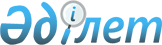 Об образовании Межведомственного штаба по координации деятельности государственных органов, направленной на противодействие наркомании и наркобизнесуРаспоряжение Премьер-Министра Республики Казахстан от 15 сентября 2011 года № 129-р.
      В целях повышения эффективности деятельности государственных органов в сфере профилактики наркомании и противодействия незаконному обороту наркотических средств, психотропных веществ и прекурсоров:
      1. Образовать Межведомственный штаб по координации деятельности государственных органов, направленной на противодействие наркомании и наркобизнесу (далее – Межведомственный штаб) в составе согласно приложению.
      2. Организационно-техническое обеспечение деятельности Межведомственного штаба возложить на Министерство внутренних дел Республики Казахстан.
      3. Министерству внутренних дел Республики Казахстан в трехмесячный срок совместно с заинтересованными государственными органами разработать и утвердить совместным приказом Положение о Межведомственном штабе.
      4. Рекомендовать акимам областей, городов Астаны и Алматы создать региональные межведомственные штабы по координации деятельности, направленной на противодействие наркомании и наркобизнесу.
      Образован           
      распоряжением Премьер-Министра 
      Республики Казахстан      
      от 15 сентября 2011 года № 129-р Состав
Межведомственного штаба по координации деятельности
государственных органов, направленной на противодействие
наркомании и наркобизнесу
      Сноска. Состав в редакции постановления Правительства РК от 04.09.2014 № 970; с изменениями, внесенными распоряжениями Премьер-Министра РК от 29.11.2016 № 118-р; от 02.06.2020 № 78; постановлением Правительства РК от 26.02.2021 № 98 (вводится в действие по истечении десяти календарных дней после дня его первого официального опубликования).
      Министр внутренних дел Республики Казахстан, председатель
      начальник Департамента по противодействию наркопреступности Министерства внутренних дел Республики Казахстан, заместитель председателя
      заместитель Генерального прокурора Республики Казахстан (по согласованию)
      заместитель Председателя Комитета национальной безопасности Республики Казахстан (по согласованию)
      заместитель Председателя Агентства Республики Казахстан по финансовому мониторингу
      заместитель Министра иностранных дел Республики Казахстан
      вице-министр здравоохранения Республики Казахстан
      вице-министр культуры и спорта Республики Казахстан
      вице-министр образования и науки Республики Казахстан
      вице-министр цифрового развития, инноваций и аэрокосмической промышленности Республики Казахстан;
      вице-министр информации и общественного развития Республики Казахстан;
      заместитель начальника Генерального штаба Вооруженных Сил Республики Казахстан
					© 2012. РГП на ПХВ «Институт законодательства и правовой информации Республики Казахстан» Министерства юстиции Республики Казахстан
				
Премьер-Министр
К. Масимов